活動照片成效表學校校名：正修科技大學活動名稱： 『Oh My 尬龍飛鳳舞校園歌唱大賽』 活動地點： 正修科技大學 活動中心 二樓 演講廳活動日期： 103年04月28、29日、05月08日活動成效： 學員簽到活動成效：引導觀眾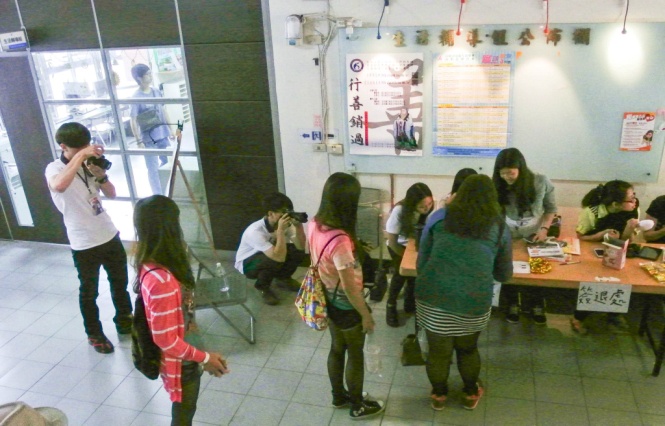 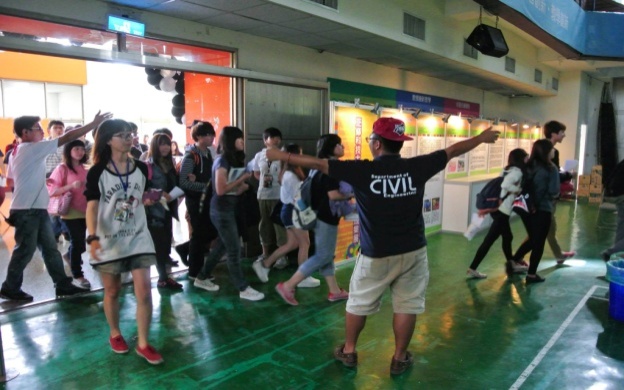 活動成效： 活動成效：	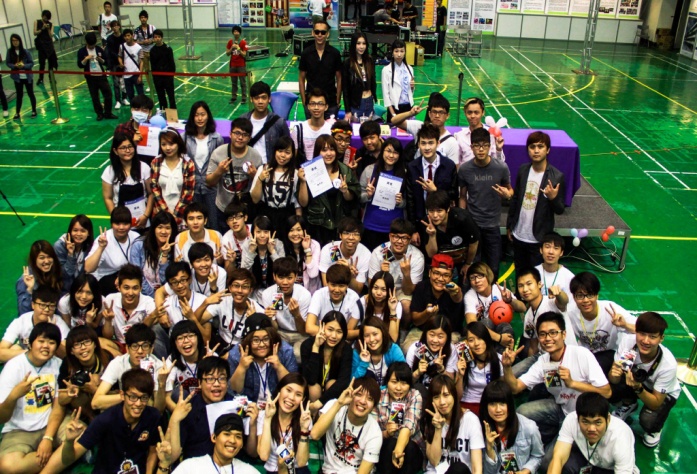 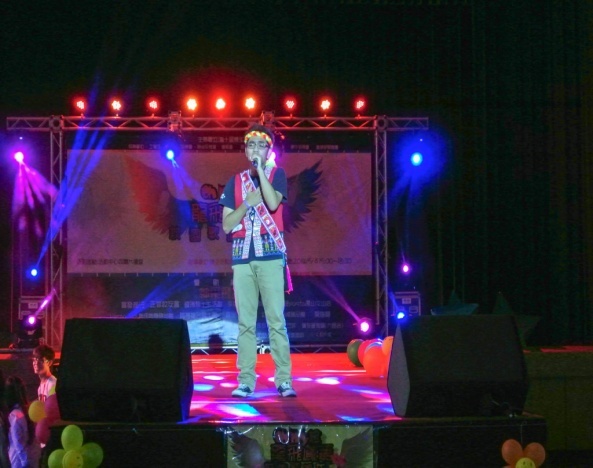 活動成效： 大合照活動成效：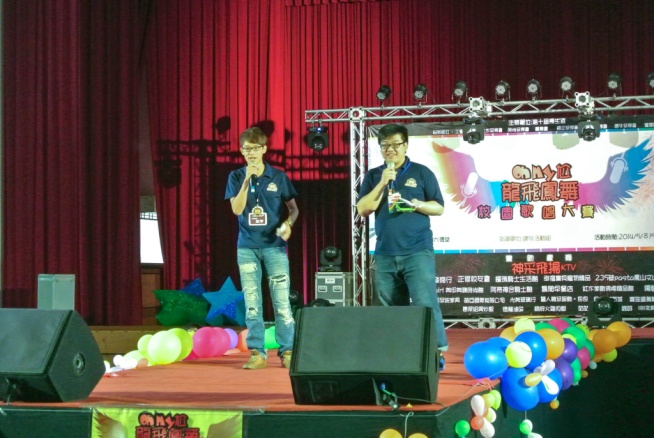 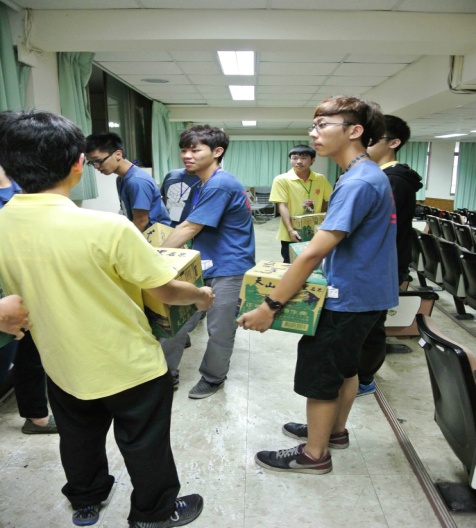 